Sinclair Details DTC Sports OfferingSinclair Broadcast Group believes its plan to launch 19 direct-to-consumer regional sports networks will generate $1 billion in revenue from 4.4 million subscribers over five years, the company said in a filing submitted to the Securities and Exchange Commission. Sinclair's Diamond Sports Group bonds plummeted in value after failing to reach a deal to borrow $1.1 billion and restructure its existing bondholder debt.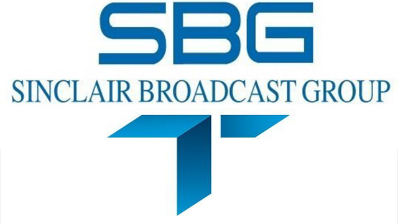 Next TV/Multichannel News 6/22/21https://www.nexttv.com/news/sinclair-targets-dollar400-million-in-cash-flow-44-million-subscribers-for-its-big-sports-streaming-service